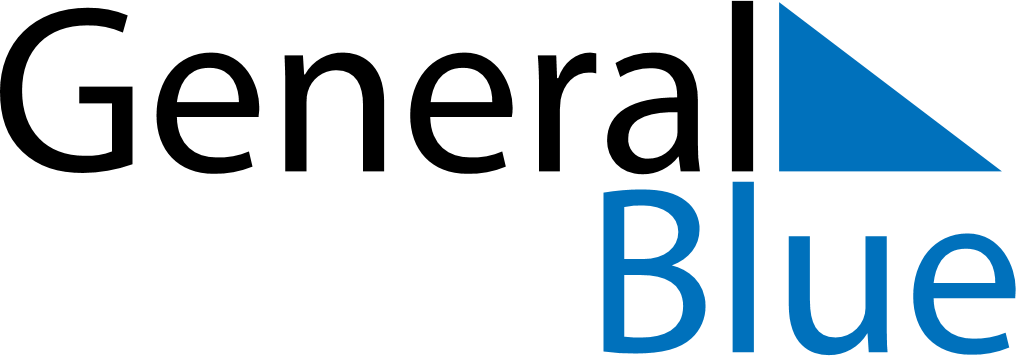 July 2024July 2024July 2024July 2024July 2024July 2024Polvijaervi, North Karelia, FinlandPolvijaervi, North Karelia, FinlandPolvijaervi, North Karelia, FinlandPolvijaervi, North Karelia, FinlandPolvijaervi, North Karelia, FinlandPolvijaervi, North Karelia, FinlandSunday Monday Tuesday Wednesday Thursday Friday Saturday 1 2 3 4 5 6 Sunrise: 3:06 AM Sunset: 11:06 PM Daylight: 19 hours and 59 minutes. Sunrise: 3:08 AM Sunset: 11:05 PM Daylight: 19 hours and 57 minutes. Sunrise: 3:09 AM Sunset: 11:03 PM Daylight: 19 hours and 54 minutes. Sunrise: 3:11 AM Sunset: 11:02 PM Daylight: 19 hours and 51 minutes. Sunrise: 3:13 AM Sunset: 11:01 PM Daylight: 19 hours and 47 minutes. Sunrise: 3:15 AM Sunset: 10:59 PM Daylight: 19 hours and 44 minutes. 7 8 9 10 11 12 13 Sunrise: 3:17 AM Sunset: 10:57 PM Daylight: 19 hours and 40 minutes. Sunrise: 3:19 AM Sunset: 10:56 PM Daylight: 19 hours and 36 minutes. Sunrise: 3:21 AM Sunset: 10:54 PM Daylight: 19 hours and 32 minutes. Sunrise: 3:23 AM Sunset: 10:52 PM Daylight: 19 hours and 28 minutes. Sunrise: 3:25 AM Sunset: 10:50 PM Daylight: 19 hours and 24 minutes. Sunrise: 3:28 AM Sunset: 10:48 PM Daylight: 19 hours and 20 minutes. Sunrise: 3:30 AM Sunset: 10:46 PM Daylight: 19 hours and 15 minutes. 14 15 16 17 18 19 20 Sunrise: 3:32 AM Sunset: 10:43 PM Daylight: 19 hours and 10 minutes. Sunrise: 3:35 AM Sunset: 10:41 PM Daylight: 19 hours and 6 minutes. Sunrise: 3:38 AM Sunset: 10:39 PM Daylight: 19 hours and 1 minute. Sunrise: 3:40 AM Sunset: 10:36 PM Daylight: 18 hours and 56 minutes. Sunrise: 3:43 AM Sunset: 10:34 PM Daylight: 18 hours and 51 minutes. Sunrise: 3:45 AM Sunset: 10:31 PM Daylight: 18 hours and 46 minutes. Sunrise: 3:48 AM Sunset: 10:29 PM Daylight: 18 hours and 40 minutes. 21 22 23 24 25 26 27 Sunrise: 3:51 AM Sunset: 10:26 PM Daylight: 18 hours and 35 minutes. Sunrise: 3:53 AM Sunset: 10:24 PM Daylight: 18 hours and 30 minutes. Sunrise: 3:56 AM Sunset: 10:21 PM Daylight: 18 hours and 24 minutes. Sunrise: 3:59 AM Sunset: 10:18 PM Daylight: 18 hours and 19 minutes. Sunrise: 4:02 AM Sunset: 10:15 PM Daylight: 18 hours and 13 minutes. Sunrise: 4:05 AM Sunset: 10:13 PM Daylight: 18 hours and 7 minutes. Sunrise: 4:07 AM Sunset: 10:10 PM Daylight: 18 hours and 2 minutes. 28 29 30 31 Sunrise: 4:10 AM Sunset: 10:07 PM Daylight: 17 hours and 56 minutes. Sunrise: 4:13 AM Sunset: 10:04 PM Daylight: 17 hours and 50 minutes. Sunrise: 4:16 AM Sunset: 10:01 PM Daylight: 17 hours and 45 minutes. Sunrise: 4:19 AM Sunset: 9:58 PM Daylight: 17 hours and 39 minutes. 